「朝倉ゆめまる応援企業」申込書令和　　年　　月　　日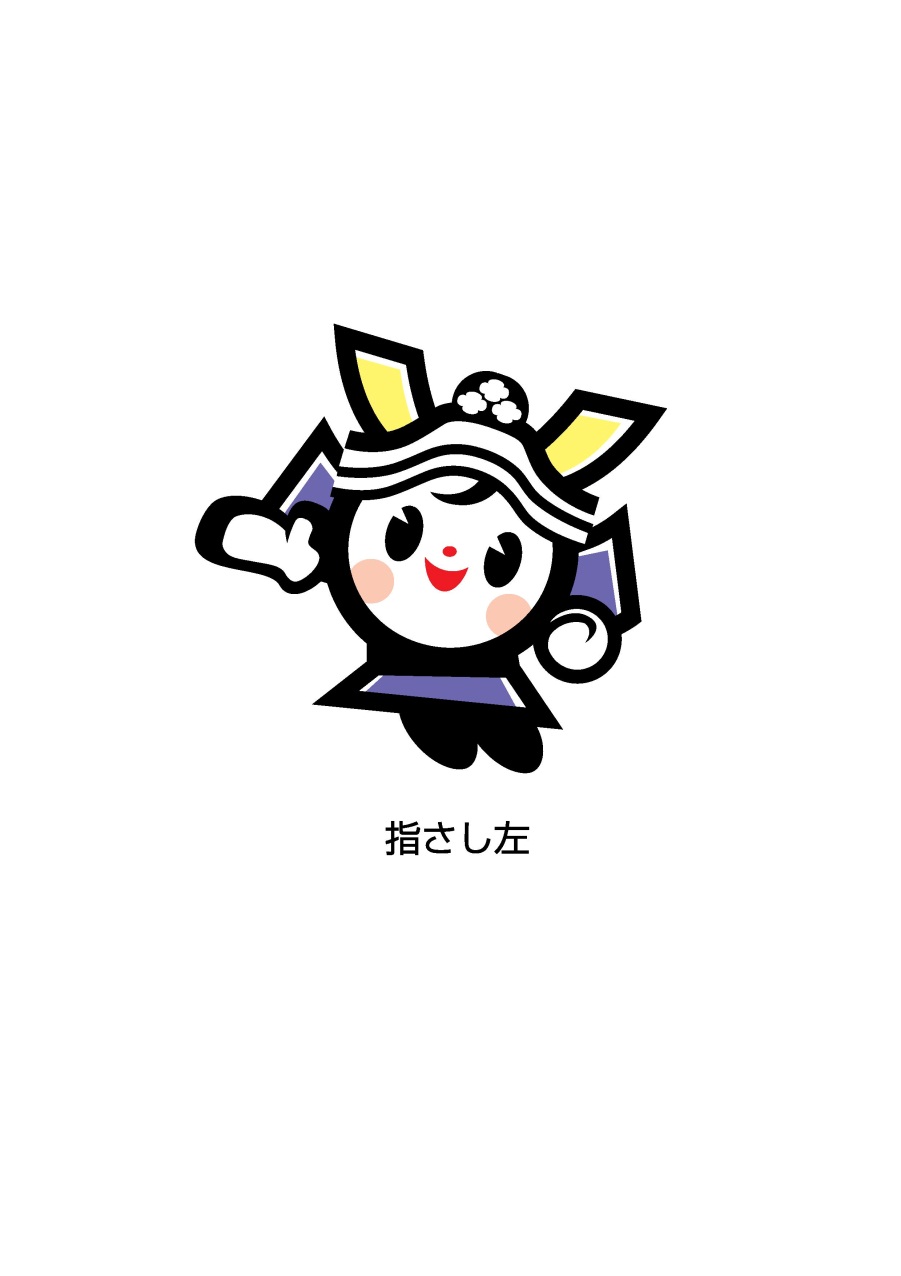 ※申込書をメールまたはFAXにてご送付ください。①メール：kankou@city.fukui.lg.jp②FAX：0776-20-5670申込後の流れ貴社名貴社名代表者役職・氏名代表者役職・氏名ご住所ご住所〒ご担当者部署ご担当者役職・氏名（役職）　　　　　　　　　（氏名）ご担当者連絡先TEL：　　　　　　　　　　　FAX：ご担当者E-mail企業HP等のURL企業HP等のURLゆめまる訪問希望日時ゆめまる訪問希望日時ご希望日：　　　　月　　　上旬　／　中旬　／　下旬　　　　　　　　（○をつけてください）ご希望時間：　AM　／　PM　　朝倉ゆめまるへの応援メッセージ（市HP等でご紹介する場合があります）朝倉ゆめまるへの応援メッセージ（市HP等でご紹介する場合があります）備考備考企業概要等、申込者の事業内容がわかる資料を添付してください